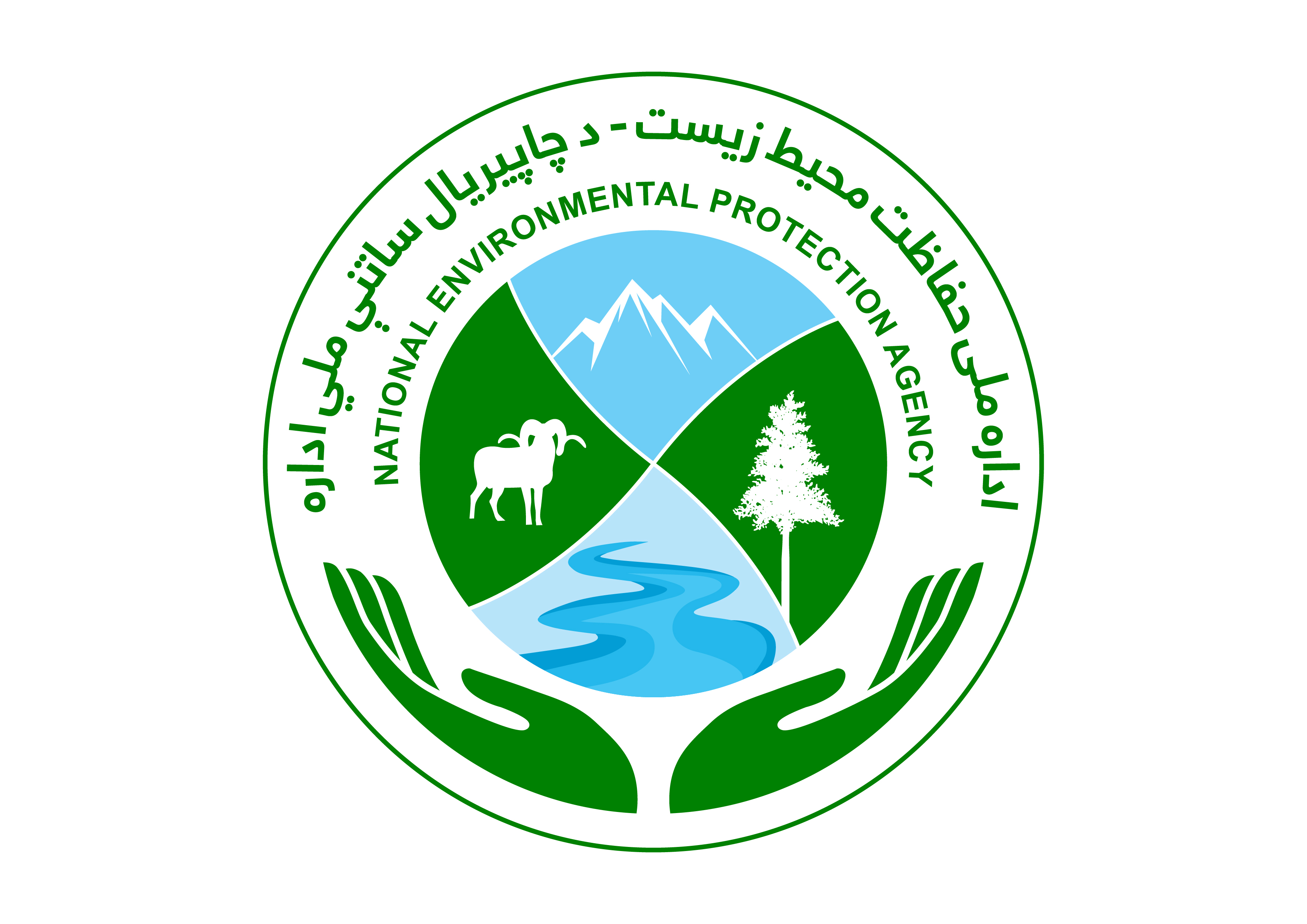 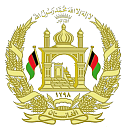 معاونیت مالی و اداری ریاست منابع بشریآمریت استخدام  فورم درخواستی بستهای NTA    اداره ملی حفاظت محیط زیستاین فورم را به صورت درست خانه پری و همچنان اسناد تحصیلی و تجارب کاری خودرا به صورت دقیق درج و ضمیمه فورم هذا ذریعه ایمیل  (hrrecruitment980@gmail.com  ) به این اداره ارسال دارید. حجم این اسناد بیشتر از 5 ام بی (5Mb) نباشد.این فورم را میتوانید به قسم آنلاین از سایت کاریابی اداره ملی حفاظت به دست آورده و بعد از خانه پری به مسئولین بخش آمریت استخدام ریاست منابع بشری اداره ملی حفاظت محیط زیست واقع ناحیه ششم، دارالامان ، سرک سناتوریم، جوار کمیسیون محترم اصلاحات اداری و خدمات ملکی به شکل حضوری تسلیم نموده و یا هم به شکل آنلاین به ایمیل آدرس فوق الذکر ارسال نمائید.تمام مشخصات که درج نمودم درست بوده و صحت است.با احترامامضاءد دندي انتخاب/ انتخاب وظیفهد دندي انتخاب/ انتخاب وظیفهد دندي انتخاب/ انتخاب وظیفهد دند‌ي عنوان/ عنوان بستNTAادارهاداره ملی حفاظت محیط زیستشخصي معلومات/ معلومات شخصیشخصي معلومات/ معلومات شخصیشخصي معلومات/ معلومات شخصیشخصي معلومات/ معلومات شخصینوم/ نامد پلار نوم/ نام پدرتخلصد تذکرې شمیره/ شمارۀ تذکرهملیتد زېږېدو ځای/ محل تولدولایتد زېږېدو نېټه/ تاریخ تولدد اړیکو شمیره/ شمارۀ تماس کاندید جنسیت:     نارینه/ مرد                  ښځینه/ زن ایمیل آدرس کاندید:ایمیل آدرس کاندید:دایمي پته/ آدرس دایمیدایمي پته/ آدرس دایمیدایمي پته/ آدرس دایمیاوسنۍ پته/ آدرس فعلیاوسنۍ پته/ آدرس فعلیاوسنۍ پته/ آدرس فعلیولایتولسوالیکلی/ قریهولایتولسوالیکلی/ قریهزده کړي/ تحصیلاتزده کړي/ تحصیلاتزده کړي/ تحصیلاتزده کړي/ تحصیلاتزده کړي/ تحصیلاتزده کړي/ تحصیلاتزده کړي/ تحصیلاتد زدکړو کچه/درجه تحصیلد زده کړي ځای/ مرجع تحصیلید زده کړي ځای/ مرجع تحصیلیتحصیلي رشته/ رشتۀ تحصیلید پیل‏نیټه/ سال شمولیتد پایته رسولو نیټه/ سال فراغتنوعیت تحصیل(روزانه/شبانه)      دوکتورا      ماستر      لیسانس   فوق بکلوریا      بکلوریادکوم ژبو سره آشنایی لری؟/ به کدام زبان ها بلدیت دارید؟دکوم ژبو سره آشنایی لری؟/ به کدام زبان ها بلدیت دارید؟دکوم ژبو سره آشنایی لری؟/ به کدام زبان ها بلدیت دارید؟دکوم ژبو سره آشنایی لری؟/ به کدام زبان ها بلدیت دارید؟ژبې/ زبان هالوستل/ خواندنلیکل/ نوشتنخبرې کول/ صحبت کردندریپشتوانکلیسید کمپیوټر مهارتونه/ مهارت های کمپیوترد کمپیوټر مهارتونه/ مهارت های کمپیوترد کمپیوټر مهارتونه/ مهارت های کمپیوترد کمپیوټر مهارتونه/ مهارت های کمپیوترپروګرامونه/ برنامه هاابتدايي/ ابتداییمنځنۍ/ متوسطډیر ښه/ عالیMs WordMs ExcelMs Power PointMs AccessOther DatabaseInternetکاري تجربه/ تجربۀ کاریکاري تجربه/ تجربۀ کاریکاري تجربه/ تجربۀ کاریکاري تجربه/ تجربۀ کاریکاري تجربه/ تجربۀ کاریاداره / وزارت د دندی عنوان/ عنوان وظیفهد دندی د پیل نیته/ تاریخ شروع وظیفهد دندی د پای نیته / تاریخ ختم مقدار معاش به افغانیریفرنس Refrenceشمارهاسموظیفهایمیلشماره123